Р Е Ш Е Н И ЕСовета народных депутатов муниципального образования «Город Майкоп»Об информации «О выполнении муниципальной программы «Улучшение жилищных условий граждан, проживающих в муниципальном образовании «Город Майкоп» за 2023 год»Заслушав и обсудив информацию «О выполнении муниципальной программы «Улучшение жилищных условий граждан, проживающих в муниципальном образовании «Город Майкоп» за 2023 год», руководствуясь Уставом муниципального образования «Город Майкоп», Совет народных депутатов муниципального образования «Город Майкоп»РЕШИЛ:1. Информацию «О выполнении муниципальной программы «Улучшение жилищных условий граждан, проживающих в муниципальном образовании «Город Майкоп» за 2023 год» принять к сведению (Приложение).  2. Настоящее Решение вступает в силу со дня его принятия. 3. Направить настоящее Решение Главе муниципального образования «Город Майкоп». г. Майкоп__ апреля 2024 года№ __                                                                                                                                                                  Республика АдыгеяСовет народных депутатовмуниципального образования«Город Майкоп»385000, г. Майкоп, ул. Краснооктябрьская. 21тел. 52-60-27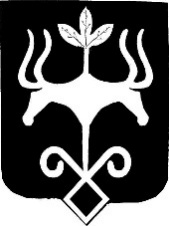 Адыгэ РеспубликМуниципальнэ шlыкlэ зиlэ «Мыекъопэкъалэ»инароднэдепутатхэм я Совет385000, къ. Мыекъопэ,  ур. Краснооктябрьскэр, 21тел. 52-60-27Председатель Совета народных депутатов муниципального образования «Город Майкоп»          А.Е. Джаримок